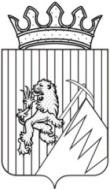 РЕШЕНИЕГУБАХИНСКОЙ ГОРОДСКОЙ ДУМЫI  СОЗЫВА04.08.2016г.                                                            № 339На основании протеста прокурора города Губахи, в целях приведения нормативных правовых актов Губахинского городского округа в соответствие с действующим законодательством, руководствуясь статьей 409 Налогового кодекса Российской Федерации, Губахинская городская Дума РЕШАЕТ:1. Внести в Положение о порядке уплаты налога на имущество физических лиц на территории Губахинского городского округа, утвержденное решением Губахинской городской Думы от 06.11. 2014  № 216 следующие изменения:1.1. в разделе 5 «Срок уплаты налога» слова «1 октября» заменить словами «1 декабря».2. Опубликовать решение  на Официальном сайте Губахинского городского округа в сети Интернет.3.  Решение вступает в силу со дня его официального опубликования и распространяется на правоотношения, возникшие с 1 января 2016 года.Глава города Губахи –председатель Губахинской городской Думы                              А.В.БорисовО внесении изменений в Положение о порядке уплаты налога на имущество физических лиц на территории Губахинского городского округа, утвержденное решением Губахинской городской Думы от 06.11.2014  № 216